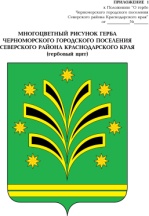 СОВЕТ ЧЕРНОМОРСКОГО ГОРОДСКОГО ПОСЕЛЕНИЯСЕВЕРСКОГО РАЙОНАРЕШЕНИЕот  15.11.2018                                                                                        № - 359пгт. ЧерноморскийО внесении изменений в решение Совета Черноморского городского поселения Северского района от 13 октября 2016 года № 171 «О налоге на имущество физических лиц»        Руководствуясь пунктом 4 статьи 5, абзацем 5 пункта 1 статьи 5, статьей 56, пунктом 2 статьи 399 Налогового кодекса Российской Федерации, пунктом 2 статьи 8  Устава Черноморского городского поселения Северского района и в связи с приведением муниципальных актов в соответствие с действующим законодательством Совет Черноморского городского поселения решил:        1. Внести в решение Совета Черноморского городского поселения Северского района от 13 октября 2016 года № 171 "О налоге на имущество физических лиц" следующие изменения:1.1. Пункт 2 настоящего решения изложить в новой  редакции:«2. Налоговые ставки устанавливаются в следующих размерах исходя из кадастровой стоимости объекта налогообложения, в соответствии с пунктом 2 статьи 406 главы 32 Налогового Кодекса  Российской Федерации:	1.2 Дополнить решение пунктом 2.1 следующего содержания: «2.1 Налоговые ставки устанавливаются в следующих размерах исходя из кадастровой стоимости объекта налогообложения, в соответствии с пунктом 2 статьи 406 главы 32 Налогового Кодекса Российской Федерации:1.3 Пункт 3 решения изложить в новой редакции:«3. Предоставить льготу по налогу на имущество физических лиц в размере 50% физическим лицам - членам многодетной семьи, имеющим в собственности жилой дом, часть жилого дома, квартиру, часть квартиры, комнату.	Членам многодетной семьи, имеющим в собственности несколько объектов налогообложения, льгота предоставляется в отношении одного из объектов налогообложения по выбору налогоплательщика.	Льгота предоставляется на основании документа, удостоверяющего личность, удостоверение многодетной семьи, свидетельств о рождении детей, свидетельства о заключении (расторжении) брака, справки о составе семьи.».	1.4. Дополнить настоящее решение пунктом 4 следующего содержания:«4. Налогоплательщики – физические лица, имеющие право на налоговые льготы, представляют в налоговый орган по своему выбору заявление о предоставлении им налоговой льготы, а также вправе представить документы, подтверждающие право налогоплательщика на налоговую льготу.».1.5. Пункт 5 настоящего решения изложить в новой редакции:«5. Право на льготу имеют категории налогоплательщиков, указанные в  части 1 статьи 407 Налогового кодекса Российской Федерации.».2. Настоящее решение подлежит официальному опубликованию в средствах массовой информации и размещается на официальном сайте Черноморского городского поселения.3. Копию настоящего решения направить в Инспекцию Федеральной налоговой службы России по Северскому району Краснодарского края для руководства в работе. 	4. Контроль  за выполнением настоящего решения возложить на администрацию Черноморского городского поселения Северского района.                 	5. Подпункт  1.1 пункта 1 настоящего решения вступает в силу со дня  официального опубликования и распространяется на правоотношения, возникшие с 1 января 2017 года по 31 декабря 2017 года.	6. Подпункты 1.3, 1.5 пункта 1 настоящего решения вступают в силу со дня официального опубликования и распространяются на правоотношения, возникшие с 1 января 2017 года. 	7. Подпункты 1.2, 1.4 пункта 1 настоящего решения вступают в силу со дня их официального  опубликования и распространяются на правоотношения, возникшие с 1 января 2018 года. 	8. Пункты 2-4 настоящего решения вступают в силу со дня их официального опубликования.Глава Черноморского  городскогопоселения Северского района 			                     	Д.С.ЛевагинПредседатель Совета Черноморского городского поселения Северского района                                                                               А.В.Лисачев                                                   Объекты налогообложенияНалоговая ставка, %1) жилые дома, части жилых домов, жилые помещения ( квартиры, комнаты), части квартир0.1- объекты незавершенного строительства в случае, если проектируемым назначением таких объектов является жилой дом;0.1- единые недвижимые комплексы, в состав которых входит хотя бы одно жилое помещение (жилой дом);0.1- гараж и машино-место, в том числе расположенные в объектах налогообложения, указанных в строке 2 таблицы;0.1- хозяйственные строения или сооружения, площадь каждого из которых не превышает 50 кв. м и которые расположены на земельных участках, предоставленных для ведения личного подсобного, дачного хозяйства, огородничества, садоводства или индивидуального жилищного строительства.0.12) объекты налогообложения, включенные в перечень, определяемый в соответствии с п. 7 статьи 378.2 НК РФ, в отношении объектов налогообложения, предусмотренных  абзацем  2 пункта 10 статьи 378.2 НК РФ;0.2- объекты налогообложения, кадастровая стоимость каждого из которых превышает 300 млн. руб.0.33) прочие объекты налогообложения0.2Объекты налогообложенияНалоговая ставка, %1) жилые дома, части жилых домов, квартиры, части квартир, комнаты;0.1- объекты незавершенного строительства в случае, если проектируемым назначением таких объектов является жилой дом;0.1- единые недвижимые комплексы, в состав которых входит хотя бы один жилой дом;0.1- гараж и машино-место, в том числе расположенные , в объектах налогообложения, указанных в строке 2 таблицы;0.1- хозяйственные строения или сооружения, площадь каждого из которых не превышает 50 кв. м и которые расположены на земельных участках, предоставленных для ведения личного подсобного, дачного хозяйства, огородничества, садоводства или индивидуального жилищного строительства.0.12) объекты налогообложения, включенные в перечень, определяемый в соответствии с п. 7 статьи 378.2 НК РФ, в отношении объектов налогообложения, предусмотренных  абзацем  2 пункта 10 статьи 378.2 НК РФ;0.2- объекты налогообложения, кадастровая стоимость каждого из которых превышает 300 млн. руб.0.33) прочие объекты налогообложения0.2